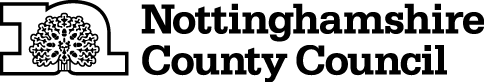 Foster Carers Claim for Travelling ExpensesSupervising Social Worker/Fostering Team Manager. By submitting/approving this claim on  I certify that the journeys made, and other expenses are reasonable and that Out of County journeys were authorised in advance.It is important that all relevant boxes are completed. Failure to do so will mean the form being returned and a possible delay in payment.  Mileage claims should be submitted monthly, as claims submitted after six months will not be reimbursed. Please submit to your Supervising Social Worker.It is important that all relevant boxes are completed. Failure to do so will mean the form being returned and a possible delay in payment.  Mileage claims should be submitted monthly, as claims submitted after six months will not be reimbursed. Please submit to your Supervising Social Worker.It is important that all relevant boxes are completed. Failure to do so will mean the form being returned and a possible delay in payment.  Mileage claims should be submitted monthly, as claims submitted after six months will not be reimbursed. Please submit to your Supervising Social Worker.It is important that all relevant boxes are completed. Failure to do so will mean the form being returned and a possible delay in payment.  Mileage claims should be submitted monthly, as claims submitted after six months will not be reimbursed. Please submit to your Supervising Social Worker.It is important that all relevant boxes are completed. Failure to do so will mean the form being returned and a possible delay in payment.  Mileage claims should be submitted monthly, as claims submitted after six months will not be reimbursed. Please submit to your Supervising Social Worker.It is important that all relevant boxes are completed. Failure to do so will mean the form being returned and a possible delay in payment.  Mileage claims should be submitted monthly, as claims submitted after six months will not be reimbursed. Please submit to your Supervising Social Worker.It is important that all relevant boxes are completed. Failure to do so will mean the form being returned and a possible delay in payment.  Mileage claims should be submitted monthly, as claims submitted after six months will not be reimbursed. Please submit to your Supervising Social Worker.It is important that all relevant boxes are completed. Failure to do so will mean the form being returned and a possible delay in payment.  Mileage claims should be submitted monthly, as claims submitted after six months will not be reimbursed. Please submit to your Supervising Social Worker.It is important that all relevant boxes are completed. Failure to do so will mean the form being returned and a possible delay in payment.  Mileage claims should be submitted monthly, as claims submitted after six months will not be reimbursed. Please submit to your Supervising Social Worker.It is important that all relevant boxes are completed. Failure to do so will mean the form being returned and a possible delay in payment.  Mileage claims should be submitted monthly, as claims submitted after six months will not be reimbursed. Please submit to your Supervising Social Worker.Surname:Surname: Forename: Forename: Forename: Forename: Forename:Title:Title:Title:Address: Address: Address: Address: Period Covered by Claim:Period Covered by Claim:Period Covered by Claim:Period Covered by Claim:Period Covered by Claim:Period Covered by Claim:Fostering Team Manager: Fostering Team Manager: Fostering Team Manager: Fostering Team Manager:  Vendor Number: Vendor Number: Vendor Number: Vendor Number: Vendor Number: Vendor Number:DateDetails of Journey - Please include reason for journey and start and finish postcode.Details of Journey - Please include reason for journey and start and finish postcode.Please indicate which child journey relates toPlease indicate which child journey relates toPlease indicate which child journey relates toOfficial MileageClaimableOfficial MileageClaimableParking,    Bus fares etcParking,    Bus fares etcDateDetails of Journey - Please include reason for journey and start and finish postcode.Details of Journey - Please include reason for journey and start and finish postcode.Initials Initials Tick if support careOfficial MileageClaimableOfficial MileageClaimable£pCLAIMANT: I CERTIFY that(a) the details above are correct, and I have included receipts for parking, bus fares etc (b) All expenses were incurred by and on behalf of . I further confirm that I hold the relevant business use documentation for any vehicle being used during business trips.Signature of claimant ………….………………… Date………………………………………..……….Total MilesCLAIMANT: I CERTIFY that(a) the details above are correct, and I have included receipts for parking, bus fares etc (b) All expenses were incurred by and on behalf of . I further confirm that I hold the relevant business use documentation for any vehicle being used during business trips.Signature of claimant ………….………………… Date………………………………………..……….Miles x 0.45p = £ p£pCLAIMANT: I CERTIFY that(a) the details above are correct, and I have included receipts for parking, bus fares etc (b) All expenses were incurred by and on behalf of . I further confirm that I hold the relevant business use documentation for any vehicle being used during business trips.Signature of claimant ………….………………… Date………………………………………..……….Parking, Bus Faresetc. Please provide tickets£pCLAIMANT: I CERTIFY that(a) the details above are correct, and I have included receipts for parking, bus fares etc (b) All expenses were incurred by and on behalf of . I further confirm that I hold the relevant business use documentation for any vehicle being used during business trips.Signature of claimant ………….………………… Date………………………………………..……….TOTAL AMOUNT CLAIMED£p